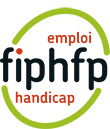 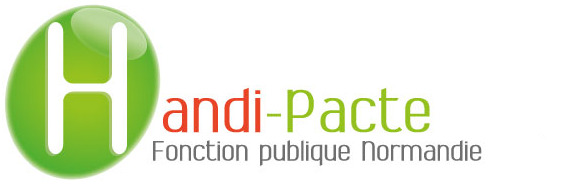 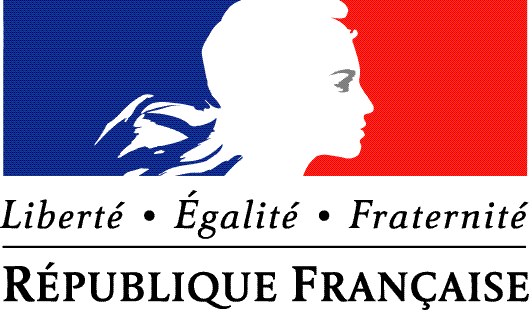 Journée sur la Déclaration de l’Obligation d’Emploi de Travailleurs Handicapés(DOETH) - le jeudi 5 mars 2020Centre de Gestion de la Fonction Publique Territoriale du Calvados2 Impasse Initialis à Hérouville Saint Clair (Tél. 02 31 15 50 20)Contact Handi Pacte Normandie : Daniel BARDOU, coordinateur06 08 43 39 80daniel.bardou2@wanadoo.fr9h30 – 10h : café d’accueil10h – 12h30 :Composantes de la déclarationQuestions/réponsesLaure BERNARD, Responsable recouvrement du FIPHFP9h30 – 10h : café d’accueil10h – 12h30 :Composantes de la déclarationQuestions/réponsesLaure BERNARD, Responsable recouvrement du FIPHFP9h30 – 10h : café d’accueil10h – 12h30 :Composantes de la déclarationQuestions/réponsesLaure BERNARD, Responsable recouvrement du FIPHFPNom PrénomEmployeur1212h30 – 14h : buffet déjeunatoire12h30 – 14h : buffet déjeunatoire12h30 – 14h : buffet déjeunatoireNom PrénomEmployeur1214h – 16h30 : accompagnement des employeurs inscrits à la saisie de leur déclarationLaure BERNARD, Responsable recouvrement du FIPHFP14h – 16h30 : accompagnement des employeurs inscrits à la saisie de leur déclarationLaure BERNARD, Responsable recouvrement du FIPHFP14h – 16h30 : accompagnement des employeurs inscrits à la saisie de leur déclarationLaure BERNARD, Responsable recouvrement du FIPHFPNom PrénomEmployeur12